ЧАЙНИК ОТКРЫТКА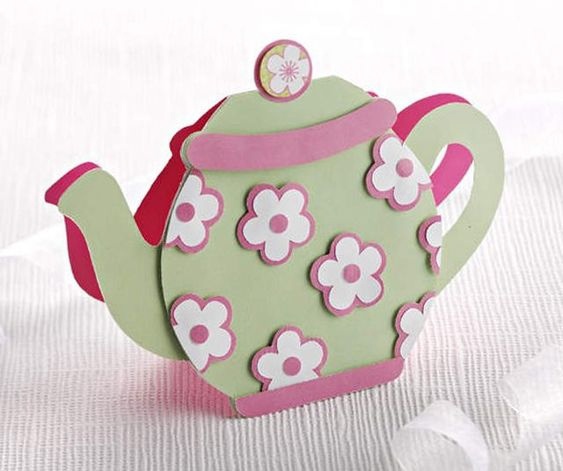 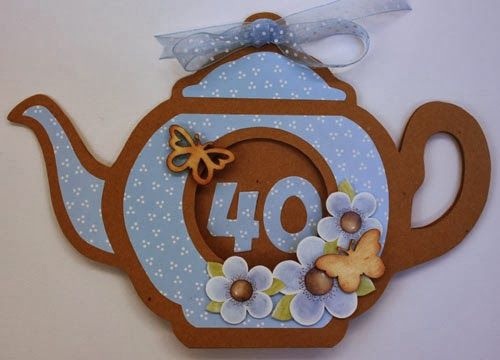 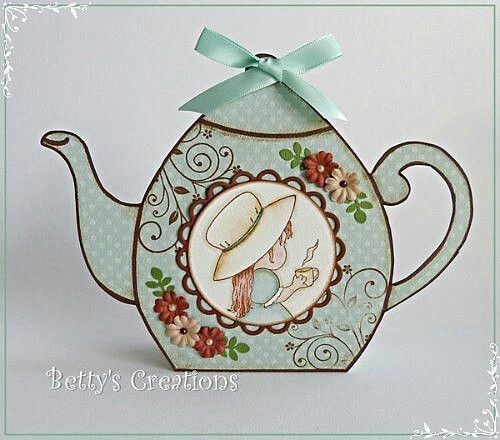 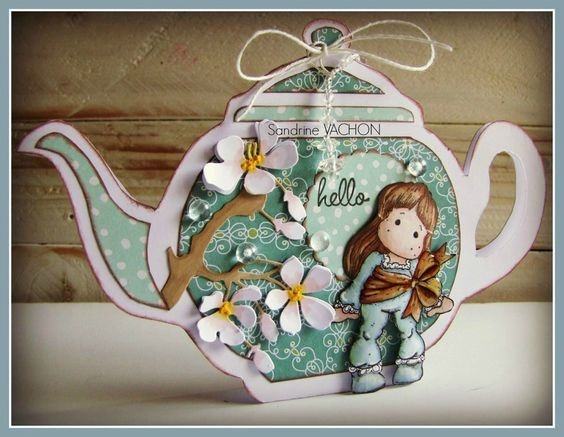 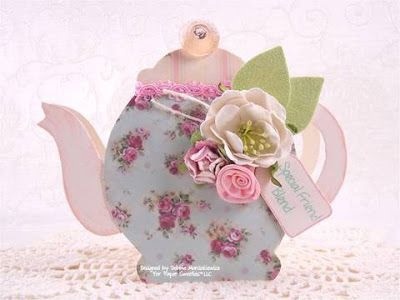 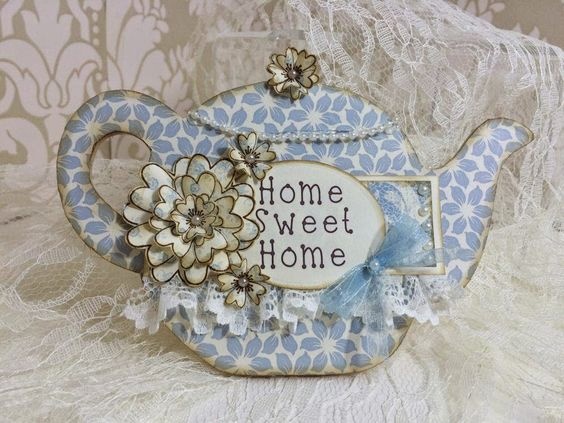 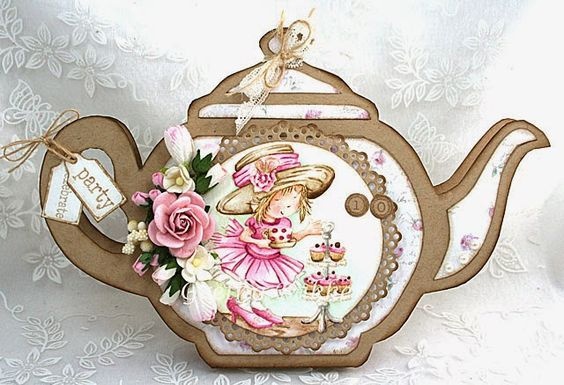 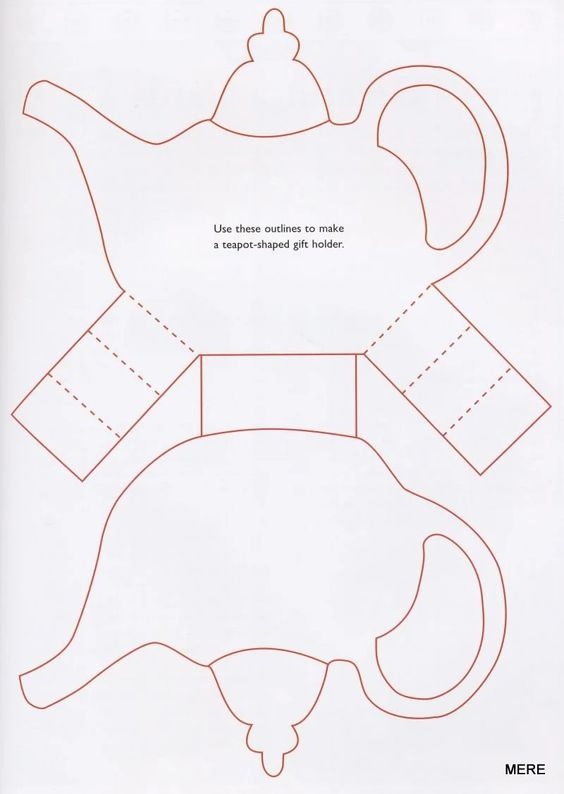 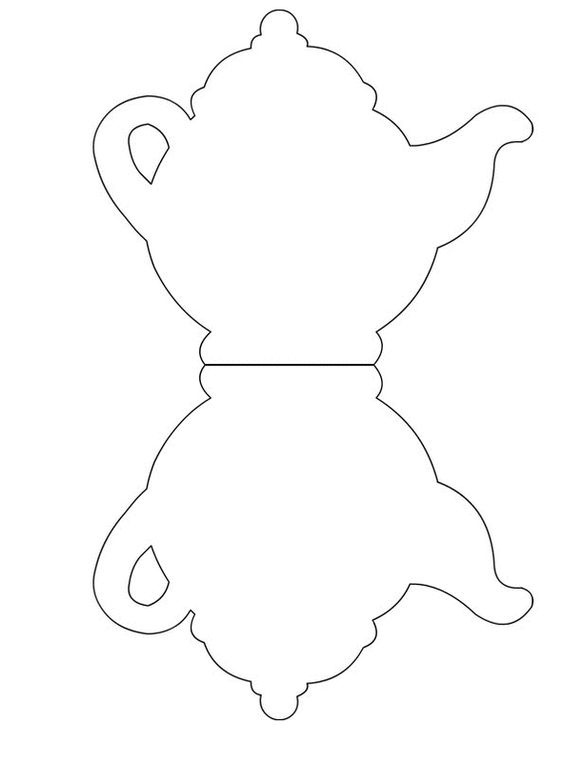 